[輔大學輔中心-心理衛生講座]歡迎大家結伴參加，讓我們來一場午後的薩克斯風約會吧!主題:用音樂點亮生命的樂章講者:張林峰-輔仁大學音樂系校友時間:104/10/21(三)13:40-15:10地點:進修部B1演講廳內容簡介:
音樂玩家-張林峰先生雙眼全盲，他是第一位進入輔仁大學音樂系的視障生，畢業後自學薩克斯風，並從事街頭藝術表演，出過三張專輯，並入圍金曲獎最佳流行音樂演奏類獎，相信他豐富的音樂及精彩動人的生命故事，將會帶給大家許多感動與啟發。報名請至輔大「活動管理系統」http://activity.dsa.fju.edu.tw/ 
活動代碼24273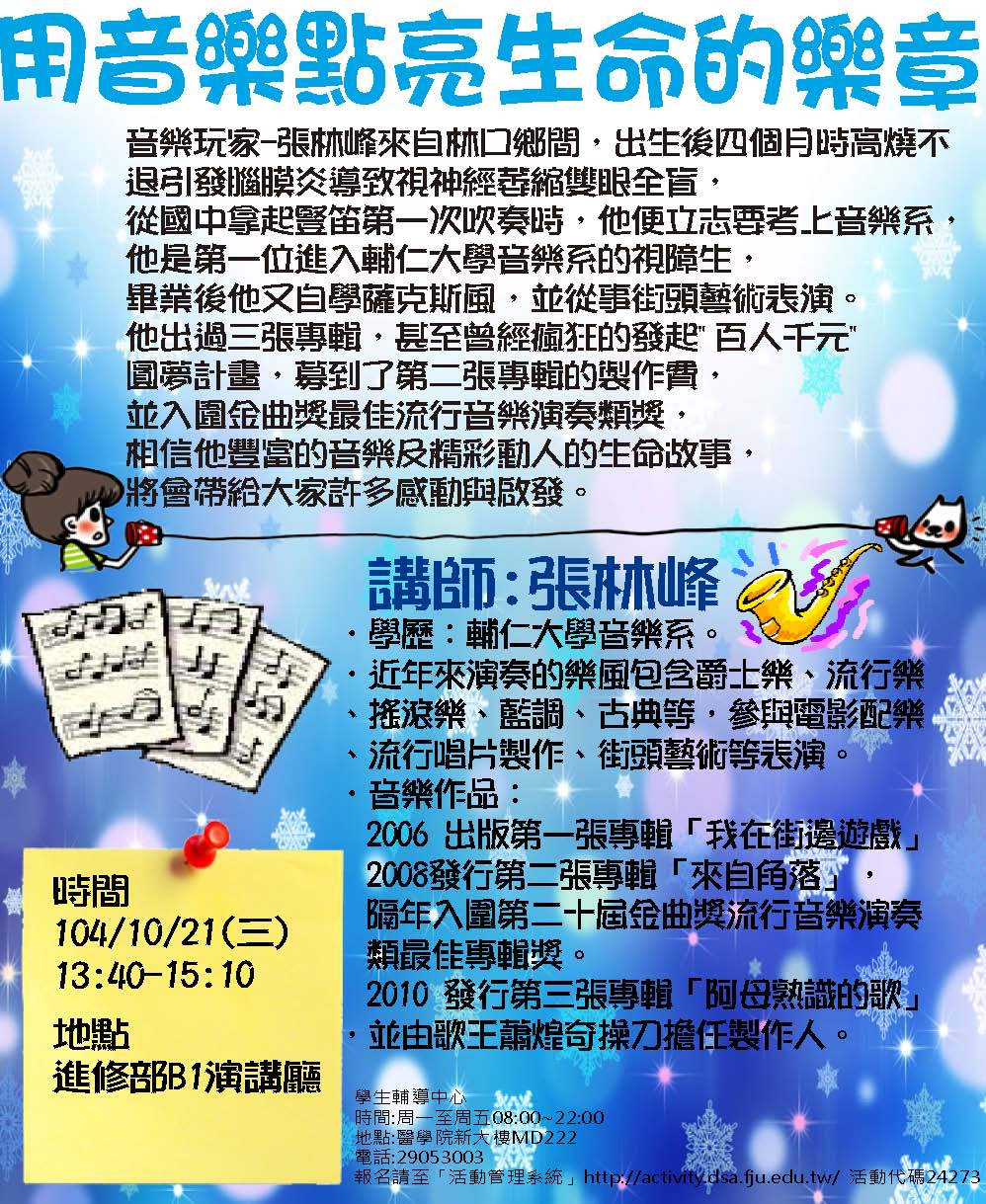 